KËRKESËpër kategorizimin e objekteve të hotelerisë (shtëpive, banesave dhe dhomave për dhënie me qira)Të dhënat për parashtruesin e kërkesës:* Të plotësohen detyrimishtKërkoj që të më ofroni aktvendim për kategorizim të objektit të hotelerisë  Numri i përgjithshëm i dhomave________ dhe numri i përgjithshëm i shtretërve_________.Shërbimet që janë lëndë e punës së objektit të hotelerisë:Huazimi i më së shumti deri më dhjetë dhoma, përkatësisht 20 shtretër;Ofrimi i shërbimeve të mëngjesit vetëm për shfrytëzuesit e dhomave;Ofrimi i shërbimeve të tjera nga ana e amvisërive fshatare.Si shtojca dorëzoj edhe:Dëshmi për pronësi – fleta e pronësisë jo më e vjetër se gjashtë (6) muajTaksa administrative sipas numrit të tarifës 1, në shumën prej 50 den. të paguar në formularin PP50 për kërkesën e parashtruar për kategorizim të objektit të hotelerisëTaksa administrative sipas numrit të tarifës 2, në shumën prej 250 den. të paguar në formularin PP50 për aktvendimin e dhënë për kategorizim të objektit të hotelerisëDëshmi për shpenzimet e paguara gjatë procedurës, në shumën prej 1.500 den. të paguar në formularin PP50 për mbulimin e shpenzimeve për drejtim të procedurës Kontrata e lidhur me agjencinë turistikeKopje të aktvendimit për regjistrim në Regjistrin e personave fizik që kryejnë veprimtari të hotelerisë të dhënë nga komunaPër çdo ndryshim do të njoftoheni në kohën e duhur.					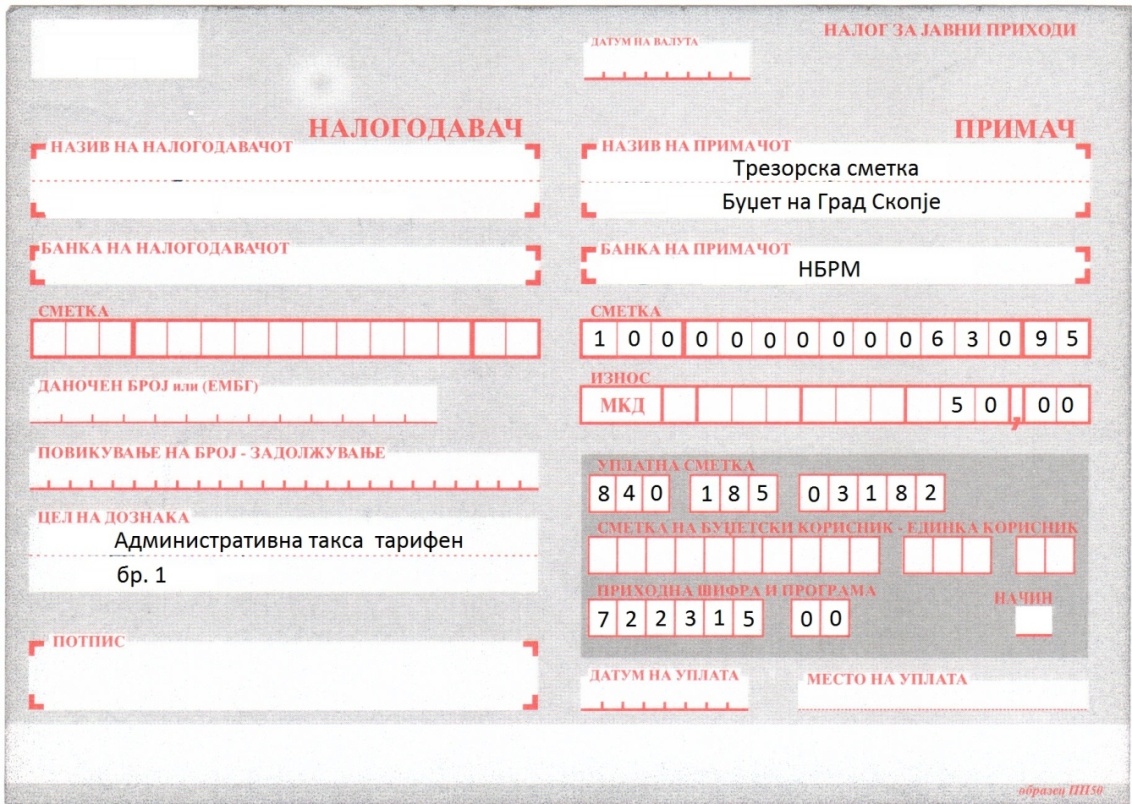 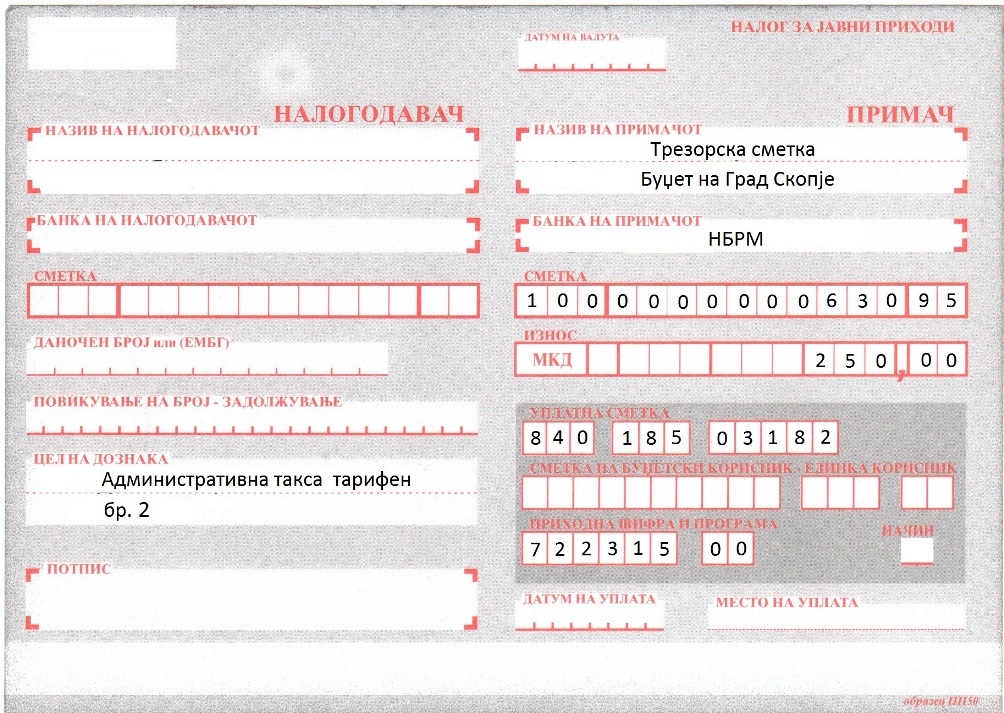 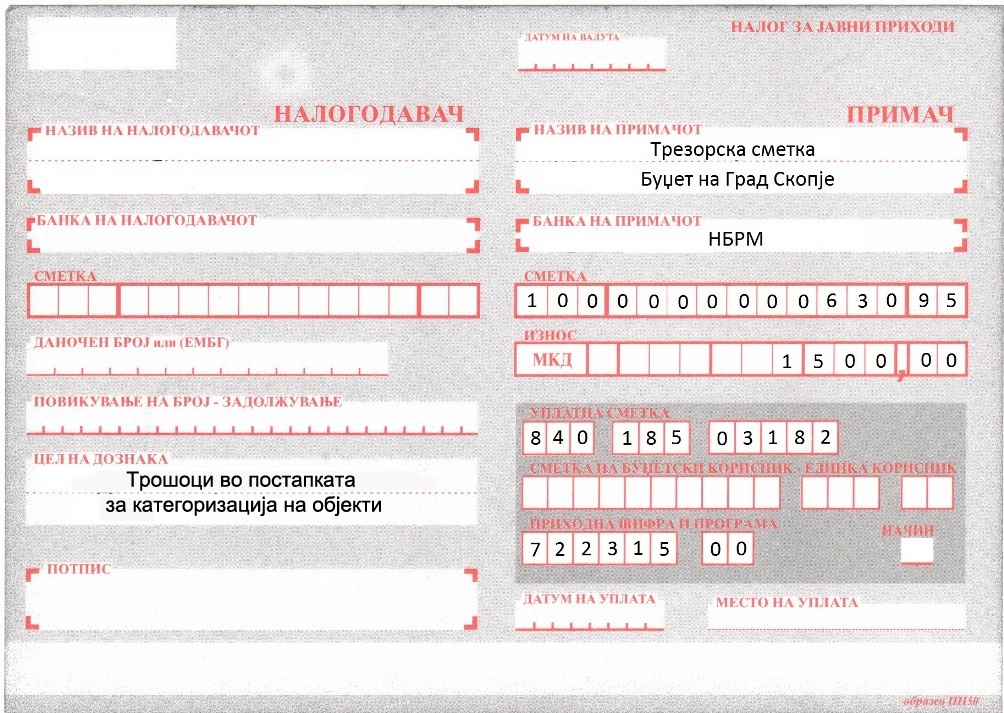 Vërejtje: Taksën administrative për shërbimet e Qytetit të Shkupit, keni mundësi që ta paguani me kartelë pagesore përmes POS terminaleve të vendosura në sportelet e Qytetit të Shkupit, baraka 16.*Emri dhe mbiemri * NVAQ* Rruga dhe numriTelefoni për kontakte - fiks* Telefoni për kontakte - -celulari *e-mailiLlojiEmri dhe adresa e objektit të përcaktuar për akomodim*Shtëpia*Banesa*Dhoma për lëshim me qira   *Apartamente Shkup, __.__. Viti 20__ Parashtrues i kërkesës__________________________